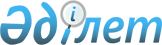 О внесении изменений в постановление акимата Жамбылской области от 15 января 2015 года № 3 "О создании коммунального государственного учреждения "Управление по контролю за использованием и охраной земель акимата Жамбылской области"
					
			Утративший силу
			
			
		
					Постановление акимата Жамбылской области от 31 марта 2016 года № 89. Зарегистрировано Департаментом юстиции Жамбылской области 14 апреля 2016 года № 3031. Утратило силу постановлением Жамбылского областного акимата от 24 ноября 2022 года № 249
      Сноска.Утратило силу постановлением Жамбылского областного акимата от 24.11.2022 № 249 (вводится в действие по истечении десяти календарных дней после дня его первого официального опубликования).
      Примечание РЦПИ.
      В тексте документа сохранена пунктуация и орфография оригинала.
      В соответствии с Законом Республики Казахстан от 23 января 2001 года "О местном государственном управлении и самоуправлении в Республике Казахстан" акимат Жамбылской области ПОСТАНОВЛЯЕТ:
      1. Внести в постановление акимата Жамбылской области от 15 января 2015 года № 3 "О создании коммунального государственного учреждения "Управление по контролю за использованием и охраной земель акимата Жамбылской области" (зарегистрировано в Реестре государственной регистрации нормативных правовых актов за № 2476, опубликовано 7 февраля 2015 года в газете "Знамя труда") следующие изменения:
      в положение коммунального государственного учреждения "Управление по контролю за использованием и охраной земель акимата Жамбылской области" (далее - Управление), утвержденное указанным постановлением внести изменения согласно приложению к настоящему постановлению.
      2. Управлению в установленном законодательством порядке обеспечить: 
      1) государственную регистрацию настоящего постановления в органах юстиции; 
      2) в течение десяти календарных дней после государственной регистрации настоящего постановления его направление на официальное опубликование в периодических печатных изданиях и в информационно-правовой системе "Әділет";
      3) размещение настоящего постановления на интернет-ресурсе акимата Жамбылской области;
      4) принятие иных мер, вытекающих из настоящего постановления.
      3. Контроль за исполнением данного постановления возложить на заместителя акима области А. Нуралиева.
      4. Настоящее постановление вступает в силу со дня государственной регистрации в органах юстиции и вводится в действие по истечении десяти календарных дней после дня его первого официального опубликования. Вносимые изменения в положение коммунального государственного учреждения "Управление по контролю за использованием и охраной земель акимата Жамбылской области" (далее – Положение)
      пункты 15, 16, 17 Положения изложить в следующей новой редакции:
      "15. Задачи:
      1) обеспечение соблюдения земельного законодательства Республики Казахстан государственными органами, физическими, юридическими и должностными лицами;
      2) выявление и устранение нарушений законодательства Республики Казахстан;
      3) восстановление нарушенных прав граждан и юридических лиц;
      4) соблюдение правил пользования земельными участками;
      5) правильное ведение земельного кадастра и землеустройства;
      6) обеспечение выполнения мероприятий по рациональному использованию и охране земель.";
      "16. Функции:
      1) соблюдение государственными органами, предприятиями, учреждениями, организациями и гражданами земельного законодательства Республики Казахстан установленного режима использования земельных участков в соответствии с их целевым назначением;
      2) недопущение самовольного занятия земельных участков;
      3) соблюдение прав собственников земельных участков и землепользователей;
      4) своевременное и правильное проведение собственниками земельных участков и землепользователями комплекса организационно-хозяйственных, агротехнических, лесомелиоративных и гидротехнических противоэрозионных мероприятий по восстановлению и сохранению плодородия почв;
      5) своевременное представление в государственные органы собственниками земельных участков и землепользователями сведений о наличии, состоянии и использовании земель;
      6) проектирование, размещение и строительством жилых и производственных объектов, оказывающих влияние на состояние земель;
      7) своевременное и качественное выполнение мероприятий по улучшению земель, предотвращению и ликвидации последствий эрозии почвы, засоления, заболачивания, подтопления, опустынивания, иссушения, переуплотнения, захламления, загрязнения и других процессов, вызывающих деградацию земель;
      8) соблюдение установленных сроков рассмотрения заявлений (ходатайств) граждан о предоставлении им земельных участков;
      9) сохранностью межевых знаков;
      10) своевременным возвратом земель, предоставленных местными исполнительными органами во временное землепользование;
      11) рекультивацией нарушенных земель;
      12) снятие, сохранение и использование плодородного слоя почвы при проведении работ, связанных с нарушением земель;
      13) осуществление проектов землеустройства и других проектов по использованию и охране земель.
      14) выступать организатором при государственных закупок";
      "17.Права и обязанности:
      Права:
      1) направлять в соответствующие органы или Государственную корпорацию материалы о нарушениях земельного законодательства Республики Казахстан для решения вопроса о привлечении виновных к ответственности;
      2) составлять протоколы (акты) о нарушениях земельного законодательства Республики Казахстан;
      3) выносить постановления об административном взыскании за нарушение земельного законодательства Республики Казахстан;
      4) подготавливать и предъявлять иски в суд по вопросам о возмещении ущерба в результате нарушения земельного законодательства Республики Казахстан, о принудительном изъятии земельных участков, не используемых по назначению либо используемых с нарушением законодательства Республики Казахстан, об отмене неправомерных решений, связанных с предоставлением, изъятием, принудительным отчуждением для государственных нужд земельных участков, а также об исполнении выданных должностными лицами органов, осуществляющих государственный контроль за использованием и охраной земель, предписаний по устранению выявленных нарушений земельного законодательства Республики Казахстан в случае их неисполнения в срок, указанный в предписании, либо ненадлежащего исполнения лицами, которым выданы эти предписания, и о взыскании штрафов с физических, должностных и юридических лиц;
      5) при предъявлении служебного удостоверения беспрепятственно посещать организации, обследовать земельные участки, находящиеся в собственности и пользовании, а земельные участки, занятые военными, оборонными и другими специальными объектами, - с учетом установленного режима их посещения;
      6) давать собственникам земельных участков и землепользователям, а также должностным лицам Государственной корпорации обязательные для исполнения предписания по вопросам охраны земель, устранению нарушений земельного законодательства Республики Казахстан;
      7) приостанавливать промышленное, гражданское и другое строительство, разработку месторождений полезных ископаемых, эксплуатацию объектов, проведение агротехнических, лесомелиоративных, геологоразведочных, поисковых, геодезических и иных работ, если они осуществляются с нарушением земельного законодательства Республики Казахстан, установленного режима использования земель особо охраняемых территорий и могут привести к уничтожению, загрязнению, заражению или порче плодородного слоя почвы, развитию эрозии, засолению, заболачиванию и другим процессам, снижающим плодородие почв, включая сопредельную территорию, а также если эти работы ведутся по проектам, не прошедшим экспертизу либо получившим отрицательное заключение;
      8) получать от государственных органов статистическую информацию о состоянии земельного фонда;
      9) приостанавливать строительство жилых и производственных объектов в случае отсутствия правоустанавливающего и идентификационного документов.
      Обязанности:
      Должностные лица, осуществляющие государственный контроль за использованием и охраной земель, обязаны:
      1) своевременно принимать меры к нарушителям земельного законодательства Республики Казахстан;
      2) объективно готовить материалы проводимых проверок;
      3) обязанностью коммунального государственного учреждений "Управление по контролю за использованием и охраной земель акимата Жамбылской области" является соблюдение законодательства Республики Казахстан, права и охраняемые законом интересы физических и юридических лиц, а также исполнять поручения вышестоящих государственных органов и должностных лиц;
      4) коммунальному государственному учреждению "Управление по контролю за использованием и охраной земель акимата Жамбылской области" могут быть возложены иные обязанности в соответствии действующему законодательству.";
      подпункт 9) пункта 20 изменить абзацем следующего содержания:
      "ведет борьбу с коррупцией в пределах своих полномочий, обеспечивает исполнение требований Закона Республики Казахстан "О противодействии коррупции" и применение предусмотренных в нем дисциплинарных мер".
					© 2012. РГП на ПХВ «Институт законодательства и правовой информации Республики Казахстан» Министерства юстиции Республики Казахстан
				
      Аким области

К. Кокрекбаев
Приложение к постановлению
акимата Жамбылской области
от "31" марта 2016 года № 89